ТЕМА: Кто такие звери?ЦЕЛИ: познакомить детей с одним из видов животных – зверями; научить отличать их друг от друга и от  других  групп  животных; сформировать представление на основе  выявления отличительных признаков  зверей; учить определять принадлежность животного  к  своей  группе; формировать положительное отношение к учению, к познавательной деятельности, желание приобретать новые знания, умения; воспитывать любовь к животным, ответственность за них и бережное отношение к ним.Ход урока:1.Организационный  моментПрозвенел звонок и смолк.Начинается урок.Вы за парты дружно сели,На меня все посмотрели.2.Изучение новогоСегодня у нас необычный урок, к нам на урок пришли гости. (выбегает Муравей Вопросик).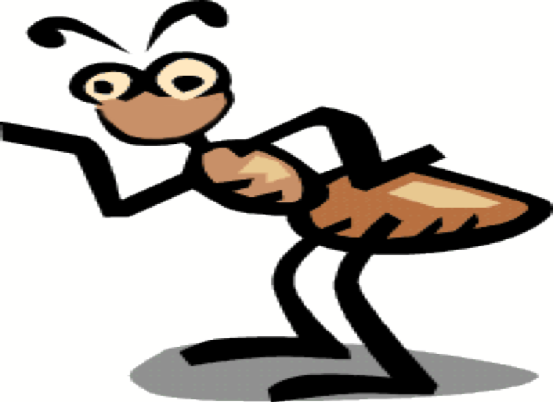 М-В: Ой, ой! Помогите.Что случилось Муравей Вопросик?М-В: За мной гнался такой страшный, весь лохматый зверь.А почему, ты решил, что это зверь? Так ведь он большой и такой лохматый.Успокойся, поздоровайся с ребятами и с гостями.М-В: Здравствуйте, ребята, а можно мне по присутствовать у вас на уроке.Ребята, давайте мы сегодня на уроке все подумаем, какой зверь гнался за Муравьем Вопросиком, и кто же такой зверь?	Так кто же мне скажет тему нашего урока? (дети отвечают)	Кто такие звери?М-В: А вы любите отгадывать загадки?	Если вы угадаете правильно, то отгадка появится на экране (слайды).А давай спросим ребят, может, и они умеют загадывать загадки (дети загадываю).Молодцы! Как можно назвать одним словом, что вы видите на экране?Кто это? (животные)На какие группы мы можем разделить этих животных?Это птицы, по какому признаку вы определили, что это птицы? (их тело покрыто перьями)Это рыбы, а по какому признаку мы определили, что это рыбы (их тело покрыто чешуёй)Это насекомые, как вы определили, что это насекомые (у них 6 ног)А как мы назовем эту группу животных (это звери)Как вы определили, что это звери?Так кто же такие звери?	Звери – это животные, тело которых покрыто шерстью.	Физкультминутка3.Работа по учебнику (с.26)У зверей тоже есть части тела. Назовите их (дети называют)М-В: Ребята, посмотрите, сколько зверей собралось около меня.Кто мне поможет разделить их на 2 группы.Каких зверей мы отнесли к 1 группе (домашние)?Каких зверей мы отнесли ко второй группе (дикие)?А кто хочет рассказать про диких животных (рассказы детей)А кто расскажет про домашних зверейМуравей Вопросник, а что ты еще замети у этого зверя. (большие длинные усы, грудка белая, лохматые лапки и пушистый хвост)Может кто – то догадался, что это за зверь?Конечно это кошка. У страха глаза велики.А что вы можете рассказать нам про кошку.Молодцы.Физкультминутка- А вы хотите узнать что – то еще нового и интересного?Посмотрите, кто это? (крот, кит, летучая мышь)А вы знаете, что это тоже звери, только в строении их тела есть что – то необычное (рассказ учителя).М-В: Ребята, а вы слышали, как звери могут разговаривать. Хотите послушать, но во время прослушивания вы должны выбрать себе понравившегося зверя (прослушивание).4.Практическая работаА сейчас вы должны слепить любого зверя, который вам понравился (дети выполняют работу)5.Итог урокаКакая тема нашего урока?Кого мы относим к зверям?Что вам больше всего понравилось?Кому было интересно?